Příloha č. 1Zakázka:	Znovuzprovoznění požárně bezpečnostních zařízeni v HÚ 7 v Historické budově Národního muzea, Václavské náměstí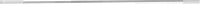 Jednotky341,00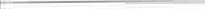 Jednotky341,00BAT A                      Hasivo Novec 1230/ FK5 - 1-12, cena za kg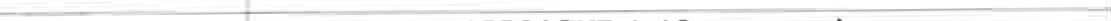 BAT A                      Hasivo Novec 1230/ FK5 - 1-12, cena za kgBAT A                      Hasivo Novec 1230/ FK5 - 1-12, cena za kgBAT A                      Hasivo Novec 1230/ FK5 - 1-12, cena za kgBAT A                      Hasivo Novec 1230/ FK5 - 1-12, cena za kgJednotky341,00Cena bez DPH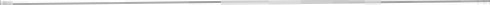 624 831,00BAT BHasivo Novec 1230/ FK5-1-12, cena za kgHasivo Novec 1230/ FK5-1-12, cena za kgHasivo Novec 1230/ FK5-1-12, cena za kgHasivo Novec 1230/ FK5-1-12, cena za kg341,00624 831,00BAT CHasivo Novec 1230/ FK5 - 1-12, cena za kg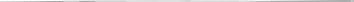 Hasivo Novec 1230/ FK5 - 1-12, cena za kgHasivo Novec 1230/ FK5 - 1-12, cena za kgHasivo Novec 1230/ FK5 - 1-12, cena za kg344,60631428,00BAT D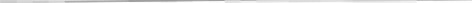 Hasivo Novec 1230/ FK5 - 1-12, cena za kgHasivo Novec 1230/ FK5 - 1-12, cena za kgHasivo Novec 1230/ FK5 - 1-12, cena za kgHasivo Novec 1230/ FK5 - 1-12, cena za kg330,20605 042,ooBAT EHasivo Novec 1230/ FK5 - 1-12, cena za kgHasivo Novec 1230/ FK5 - 1-12, cena za kgHasivo Novec 1230/ FK5 - 1-12, cena za kgHasivo Novec 1230/ FK5 - 1-12, cena za kg457,80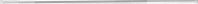 393,20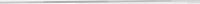 390,20838 850,00BAT F	   Hasivo Novec 1230/ FK5 - 1-12, cena za kgBAT G	  Hasivo Novec 1230/ FK5 - 1-12, cena za kg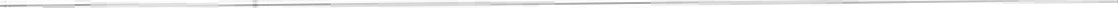 BAT H                   Hasivo Novec 1230/ FK5 - 1-12, cena za kgBAT F	   Hasivo Novec 1230/ FK5 - 1-12, cena za kgBAT G	  Hasivo Novec 1230/ FK5 - 1-12, cena za kgBAT H                   Hasivo Novec 1230/ FK5 - 1-12, cena za kgBAT F	   Hasivo Novec 1230/ FK5 - 1-12, cena za kgBAT G	  Hasivo Novec 1230/ FK5 - 1-12, cena za kgBAT H                   Hasivo Novec 1230/ FK5 - 1-12, cena za kgBAT F	   Hasivo Novec 1230/ FK5 - 1-12, cena za kgBAT G	  Hasivo Novec 1230/ FK5 - 1-12, cena za kgBAT H                   Hasivo Novec 1230/ FK5 - 1-12, cena za kgBAT F	   Hasivo Novec 1230/ FK5 - 1-12, cena za kgBAT G	  Hasivo Novec 1230/ FK5 - 1-12, cena za kgBAT H                   Hasivo Novec 1230/ FK5 - 1-12, cena za kg457,80393,20390,20720 480,00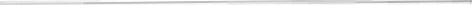 714 983,00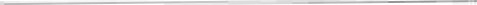 832 986,00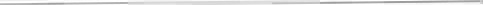 49 078,oo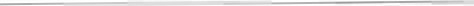 13 984,00SERVIS 2	Supervize výrobce SEVO, včetně režii a technikySERVIS 3Demontáž zásobníků hasiva, manipulace, odstaveni části ústředny GHZ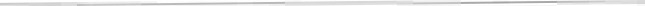 Montáž zásobníků s hasivem, manipulace, zapojeni do ústředny GHZ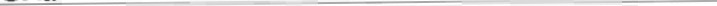 SERVIS 5     Kontrola, případně demontáž a čištění, zpětná montáž distribučních hubicSERVIS 2	Supervize výrobce SEVO, včetně režii a technikySERVIS 3Demontáž zásobníků hasiva, manipulace, odstaveni části ústředny GHZMontáž zásobníků s hasivem, manipulace, zapojeni do ústředny GHZSERVIS 5     Kontrola, případně demontáž a čištění, zpětná montáž distribučních hubicSERVIS 2	Supervize výrobce SEVO, včetně režii a technikySERVIS 3Demontáž zásobníků hasiva, manipulace, odstaveni části ústředny GHZMontáž zásobníků s hasivem, manipulace, zapojeni do ústředny GHZSERVIS 5     Kontrola, případně demontáž a čištění, zpětná montáž distribučních hubicSERVIS 2	Supervize výrobce SEVO, včetně režii a technikySERVIS 3Demontáž zásobníků hasiva, manipulace, odstaveni části ústředny GHZMontáž zásobníků s hasivem, manipulace, zapojeni do ústředny GHZSERVIS 5     Kontrola, případně demontáž a čištění, zpětná montáž distribučních hubicSERVIS 2	Supervize výrobce SEVO, včetně režii a technikySERVIS 3Demontáž zásobníků hasiva, manipulace, odstaveni části ústředny GHZMontáž zásobníků s hasivem, manipulace, zapojeni do ústředny GHZSERVIS 5     Kontrola, případně demontáž a čištění, zpětná montáž distribučních hubic454,60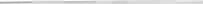 16,00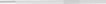 7,63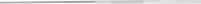 1,00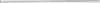 16,00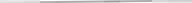 16,00720 480,00714 983,00832 986,0049 078,oo13 984,00SERVIS 2	Supervize výrobce SEVO, včetně režii a technikySERVIS 3Demontáž zásobníků hasiva, manipulace, odstaveni části ústředny GHZMontáž zásobníků s hasivem, manipulace, zapojeni do ústředny GHZSERVIS 5     Kontrola, případně demontáž a čištění, zpětná montáž distribučních hubicSERVIS 2	Supervize výrobce SEVO, včetně režii a technikySERVIS 3Demontáž zásobníků hasiva, manipulace, odstaveni části ústředny GHZMontáž zásobníků s hasivem, manipulace, zapojeni do ústředny GHZSERVIS 5     Kontrola, případně demontáž a čištění, zpětná montáž distribučních hubicSERVIS 2	Supervize výrobce SEVO, včetně režii a technikySERVIS 3Demontáž zásobníků hasiva, manipulace, odstaveni části ústředny GHZMontáž zásobníků s hasivem, manipulace, zapojeni do ústředny GHZSERVIS 5     Kontrola, případně demontáž a čištění, zpětná montáž distribučních hubicSERVIS 2	Supervize výrobce SEVO, včetně režii a technikySERVIS 3Demontáž zásobníků hasiva, manipulace, odstaveni části ústředny GHZMontáž zásobníků s hasivem, manipulace, zapojeni do ústředny GHZSERVIS 5     Kontrola, případně demontáž a čištění, zpětná montáž distribučních hubicSERVIS 2	Supervize výrobce SEVO, včetně režii a technikySERVIS 3Demontáž zásobníků hasiva, manipulace, odstaveni části ústředny GHZMontáž zásobníků s hasivem, manipulace, zapojeni do ústředny GHZSERVIS 5     Kontrola, případně demontáž a čištění, zpětná montáž distribučních hubic454,6016,007,631,0016,0016,00123 500,00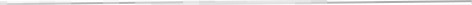 44 200,00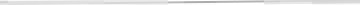 44 200,00SERVIS 2	Supervize výrobce SEVO, včetně režii a technikySERVIS 3Demontáž zásobníků hasiva, manipulace, odstaveni části ústředny GHZMontáž zásobníků s hasivem, manipulace, zapojeni do ústředny GHZSERVIS 5     Kontrola, případně demontáž a čištění, zpětná montáž distribučních hubicSERVIS 2	Supervize výrobce SEVO, včetně režii a technikySERVIS 3Demontáž zásobníků hasiva, manipulace, odstaveni části ústředny GHZMontáž zásobníků s hasivem, manipulace, zapojeni do ústředny GHZSERVIS 5     Kontrola, případně demontáž a čištění, zpětná montáž distribučních hubicSERVIS 2	Supervize výrobce SEVO, včetně režii a technikySERVIS 3Demontáž zásobníků hasiva, manipulace, odstaveni části ústředny GHZMontáž zásobníků s hasivem, manipulace, zapojeni do ústředny GHZSERVIS 5     Kontrola, případně demontáž a čištění, zpětná montáž distribučních hubicSERVIS 2	Supervize výrobce SEVO, včetně režii a technikySERVIS 3Demontáž zásobníků hasiva, manipulace, odstaveni části ústředny GHZMontáž zásobníků s hasivem, manipulace, zapojeni do ústředny GHZSERVIS 5     Kontrola, případně demontáž a čištění, zpětná montáž distribučních hubicSERVIS 2	Supervize výrobce SEVO, včetně režii a technikySERVIS 3Demontáž zásobníků hasiva, manipulace, odstaveni části ústředny GHZMontáž zásobníků s hasivem, manipulace, zapojeni do ústředny GHZSERVIS 5     Kontrola, případně demontáž a čištění, zpětná montáž distribučních hubic1,0032 500,00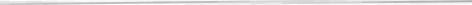 60 ooo,ooPráce technika - plnění hasiva, repase ventilů v místě instalace, doprava, hnací plyn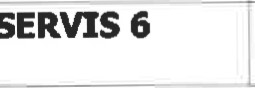 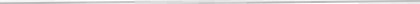 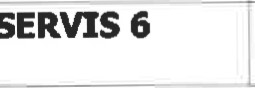 SERVIS 7	funkční zkouškaPráce technika - plnění hasiva, repase ventilů v místě instalace, doprava, hnací plynSERVIS 7	funkční zkouškaPráce technika - plnění hasiva, repase ventilů v místě instalace, doprava, hnací plynSERVIS 7	funkční zkouškaPráce technika - plnění hasiva, repase ventilů v místě instalace, doprava, hnací plynSERVIS 7	funkční zkouškaPráce technika - plnění hasiva, repase ventilů v místě instalace, doprava, hnací plynSERVIS 7	funkční zkouška1,0032 500,0060 ooo,ooPráce technika - plnění hasiva, repase ventilů v místě instalace, doprava, hnací plynSERVIS 7	funkční zkouškaPráce technika - plnění hasiva, repase ventilů v místě instalace, doprava, hnací plynSERVIS 7	funkční zkouškaPráce technika - plnění hasiva, repase ventilů v místě instalace, doprava, hnací plynSERVIS 7	funkční zkouškaPráce technika - plnění hasiva, repase ventilů v místě instalace, doprava, hnací plynSERVIS 7	funkční zkouškaPráce technika - plnění hasiva, repase ventilů v místě instalace, doprava, hnací plynSERVIS 7	funkční zkouška1,0035 ooo,ooPráce technika - plnění hasiva, repase ventilů v místě instalace, doprava, hnací plynSERVIS 7	funkční zkouškaPráce technika - plnění hasiva, repase ventilů v místě instalace, doprava, hnací plynSERVIS 7	funkční zkouškaPráce technika - plnění hasiva, repase ventilů v místě instalace, doprava, hnací plynSERVIS 7	funkční zkouškaPráce technika - plnění hasiva, repase ventilů v místě instalace, doprava, hnací plynSERVIS 7	funkční zkouškaPráce technika - plnění hasiva, repase ventilů v místě instalace, doprava, hnací plynSERVIS 7	funkční zkouška1,00	celková spotřeba hasiva Novec 1230/ FK5-1-12	3060,2	celková spotřeba hasiva Novec 1230/ FK5-1-12	3060,2	celková spotřeba hasiva Novec 1230/ FK5-1-12	3060,2	celková spotřeba hasiva Novec 1230/ FK5-1-12	3060,2	celková spotřeba hasiva Novec 1230/ FK5-1-12	3060,2	celková spotřeba hasiva Novec 1230/ FK5-1-12	3060,2Cena bez DPH celkem:Cena bez DPH celkem:Cena bez DPH celkem:Cena bez DPH celkem:Cena bez DPH celkem:Cena bez DPH celkem:5 995 893,00